Incised PlateausPlateau Any comparatively flat area of great extent and elevation; specifically an extensive land region considerably elevated (more than 150-300 m in altitude) above the adjacent country or above sea level; it is commonly limited on at least one side by an abrupt descent, has a flat or nearly smooth surface but is often dissected by deep valleys and surmounted by high hills or mountains, and has a large part of its total surface at or near the summit level. A plateau is usually higher and has more noticeable relief than a plain (it often represents an elevated plain), and is usually higher and more extensive than a mesa; it may be tectonic, residual, or volcanic in origin (Bates and Jackson, 1995). The Columbia River and associated basalt flows constitute one of the largest flood basalt flows in the world. The basalt flows emanated from a series of fractures in the earth surface.  Initially they created a broad, nearly level plateau up to 8000 to 9000 feet thick that covered an area of 77,000 square miles across eastern Oregon and southwest Washington (Orr and Orr, 2012). Much of the plateau is without a perennial source of water.Landform Association: Incised Plateaus:  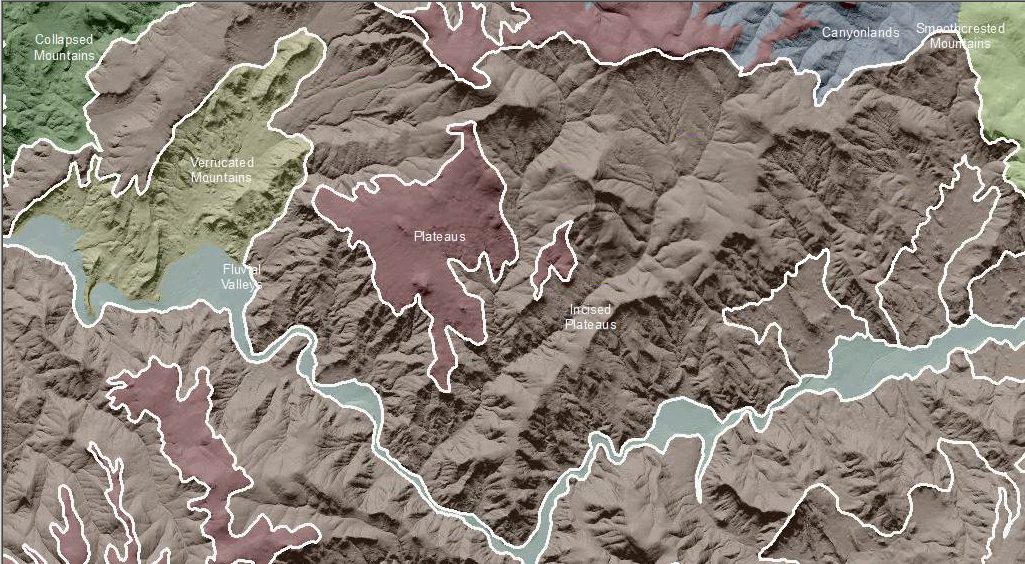 Incised Plateaus:  The Columbia River and associated basalt flows constitute one of the largest flood basalt flows in the world. The basalt flows emanated from a series of fractures in the earth surface.  Initially they created a broad, nearly level plateau up to 8000 to 9000 feet thick that covered an area of 77,000 square miles across eastern Oregon and southwest Washington (Orr and Orr, 2012). Much of the plateau is without a perennial source of water.Incised refers to landscapes and landforms that retain their outlines and the majority of their mass but are experiencing and initial alteration of form due to weathering. Depending on stage of erosion, plateaus will manifest varying degrees of incision.  Initially water is transmitted directly below ground through a series of fractures in the flow.   As the original basalt flows weather, surface runoff increases.  Fluvial erosion processes intiate incision and ephemeral stream channel formation.  With increased weathering and erosion, runoff of snowment and precipitation dominates and deep incisions occur at weak points in the basalt flows. The plateau becomes highly incised, eventually giving way to deep incision of canyons which headcut back into the plateaus over time.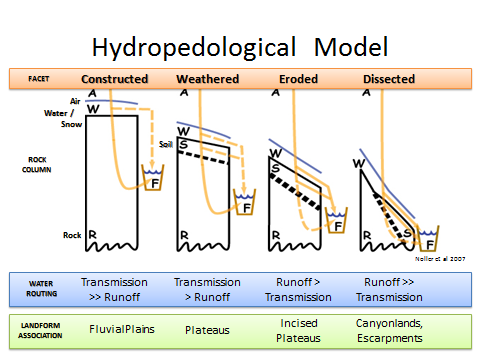 Landtype Associations:  Landtypes are formed by intersecting vegetation series or group of vegetation series with landform associations.Climate: Geology:Bedrock Group  - Extusive RockType - BasaltSoils:Surface and subsurface soil textureRock fragmentsSoil depthDepth To bedrockDrainage classSlope  Mean: 18%  Range: 14% - 36%Hydrologic runoff groupStabilityMass wasting potentialShallow Rapid landslide potentialSurface soil erosion potentialFire History:Unique HabitatsSeeps, springsWetlandsLakes/pondsScarpsDebris SlidesHydro/Water Quality:Stream DensitySource/Transport DepositionAvg Sinuosity Bankfull Width (the survey data has an average bankfull width (ft) per surveyed stream length)Floodprone width (same here, this is an average value in ft)BF_W/D_ratio (same  here, average value)Stream TemperatureFish Habitat:Stream substratesPools per mile Bull TroutCohoReach ClassLandtype Association% of LfAMinimumElevationMaximum ElevationMean Elevation%Northerly Aspect% Southerly AspectIncised Plateaus100%1287.051548.851436.8473.13%26.87%Douglas-Fir1345.551563.421470.2974.40%25.60%Douglas-Fir - Grand Fir-White Fir1281.331493.071405.6679.49%20.51%Douglas-Fir - Grasslands / Meadows1178.591503.631371.3769.22%30.78%Douglas-Fir - Ponderosa Pine1298.331529.881434.4971.17%28.83%Douglas-Fir - Shrub-Steppe1169.931434.591316.6177.59%22.41%Douglas-Fir - Western Juniper1220.591360.141294.4871.71%28.29%Grand Fir-White Fir1327.741699.691543.1582.95%17.05%Grand Fir-White Fir - Douglas-Fir1409.321635.041551.7481.15%18.85%Grand Fir-White Fir - Ponderosa Pine1284.361468.251392.3873.82%26.18%Grand Fir-White Fir - Shrub-Steppe1149.231416.861312.7675.00%25.00%Grand Fir-White Fir - Subalpine Fir1554.791782.451695.4185.59%14.41%Grasslands / Meadows910.211293.951128.7387.80%12.20%Grasslands / Meadows - Douglas-Fir1026.191370.381182.7996.16%3.84%Grasslands / Meadows - Ponderosa Pine1019.401342.761183.2670.72%29.28%Grasslands / Meadows - Shrub-Steppe1459.451712.051581.6757.95%42.05%Grasslands / Meadows - Western Juniper866.551175.671078.5667.70%32.30%Parkland2233.712397.022306.2974.59%25.41%Ponderosa Pine1207.301480.681358.2366.96%33.04%Ponderosa Pine - Douglas-Fir1215.121493.661379.7464.03%35.97%Ponderosa Pine - Grand Fir-White Fir1219.601471.741366.4559.94%40.06%Ponderosa Pine - Grasslands / Meadows1093.361413.531256.8148.62%51.38%Ponderosa Pine - Shrub-Steppe1205.711454.521348.4960.75%39.25%Ponderosa Pine - Western Juniper906.461190.771071.0277.80%22.20%Shrub-Steppe1104.091312.181220.8261.81%38.19%Shrub-Steppe - Douglas-Fir1284.951444.101376.9665.43%34.57%Shrub-Steppe - Grand Fir-White Fir1063.231272.561150.5853.55%46.45%Shrub-Steppe - Grasslands / Meadows1331.721424.701384.7054.62%45.38%Shrub-Steppe - Ponderosa Pine1227.541435.541352.0664.78%35.22%Shrub-Steppe - Western Juniper1362.041502.541427.5262.80%37.20%Subalpine Fir1608.211949.491806.4692.37%7.63%Subalpine Fir - Grand Fir-White Fir1578.411841.031745.6187.69%12.31%Western Juniper1104.061422.451260.4862.53%37.47%Western Juniper - Douglas-Fir968.901248.191107.1261.06%38.94%Western Juniper - Ponderosa Pine874.98995.08954.5362.38%37.62%Incised Plateaus, Serpentinitic1615.661891.751759.4160.49%39.51%Grand Fir-White Fir1593.491872.211724.1751.00%49.00%Subalpine Fir1648.921921.051812.2774.73%25.27%Landtype AssociationMean Annual Precipitation (mm)Mean Annual TemperatureoCAET/PET ratioJune July AugIncised Plateaus629.886.63Douglas-Fir622.186.41Douglas-Fir - Grand Fir-White Fir578.896.75Douglas-Fir - Grasslands / Meadows418.167.79Douglas-Fir - Ponderosa Pine601.296.78Douglas-Fir - Shrub-Steppe545.307.71Douglas-Fir - Western Juniper420.897.22Grand Fir-White Fir786.726.04Grand Fir-White Fir - Douglas-Fir730.866.21Grand Fir-White Fir - Ponderosa Pine621.196.64Grand Fir-White Fir - Shrub-Steppe528.617.17Grand Fir-White Fir - Subalpine Fir1108.625.62Grasslands / Meadows386.888.67Grasslands / Meadows - Douglas-Fir398.668.44Grasslands / Meadows - Ponderosa Pine395.378.31Grasslands / Meadows - Shrub-Steppe662.616.05Grasslands / Meadows - Western Juniper373.608.87Parkland1026.512.98Ponderosa Pine537.046.99Ponderosa Pine - Douglas-Fir624.426.86Ponderosa Pine - Grand Fir-White Fir570.777.09Ponderosa Pine - Grasslands / Meadows424.238.23Ponderosa Pine - Shrub-Steppe520.617.19Ponderosa Pine - Western Juniper410.238.61Shrub-Steppe495.317.29Shrub-Steppe - Douglas-Fir474.187.08Shrub-Steppe - Grand Fir-White Fir494.347.01Shrub-Steppe - Grasslands / Meadows452.136.91Shrub-Steppe - Ponderosa Pine516.577.14Shrub-Steppe - Western Juniper488.696.70Subalpine Fir1008.055.05Subalpine Fir - Grand Fir-White Fir1086.215.32Western Juniper396.937.61Western Juniper - Douglas-Fir403.868.63Western Juniper - Ponderosa Pine403.418.97Incised Plateaus, Serpentinitic723.465.34Grand Fir-White Fir716.115.49Subalpine Fir734.495.11Fire Regime GroupFrequencySeveritySeverity DescriptionI0-35 yearsLow / mixedGenerally low-severity fires replacing less than 25% of the dominant overstory vegetation; can include mixed-severity fires that replace up to 75% of the overstory